Rentrée 20203 PEP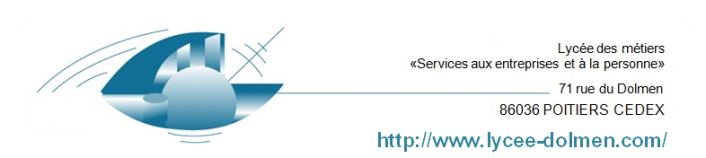 Lycée des Métiers « LE DOLMEN »Liste des manuels ScolairesLycée des Métiers « LE DOLMEN »Liste des manuels ScolairesDisciplinetitreISBNAuteur 1Auteur2EditeurPrix publicDisciplinetitreISBNAuteur 1Auteur2Editeur(Sans remise)MathématiquesPAS DE MANUELPAS DE MANUELPAS DE MANUELPAS DE MANUELPAS DE MANUELPAS DE MANUELMathématiquesPAS DE MANUELPAS DE MANUELPAS DE MANUELPAS DE MANUELPAS DE MANUELPAS DE MANUELFrançaisPas de manuelPas de manuelPas de manuelPas de manuelPas de manuelPas de manuelFrançaisPas de manuelPas de manuelPas de manuelPas de manuelPas de manuelPas de manuel